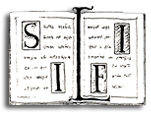 Iscrizione al convegnoNome e CognomeUniversitàIndirizzo elettronicoTelefonoIndirizzo postaleQuote d’iscrizione al convegno (Per i non soci, la quota comprende sia l’iscrizione al convegno sia l’associazione alla SILFI per gli anni 2017 e 2018 - Vedi prima circolare)Partecipanti con comunicazione e/o poster Già soci SILFI (€ 170,00) 	 Già soci SILFI Early bird (€ 150,00) Non soci SILFI (€ 230,00) 	 Non soci SILFI Early bird (€ 210,00)Professori emeriti, fuori ruolo e pensionati, studenti e provenienti da altri Paesi Già soci SILFI (€ 150,00) 	 Già soci SILFI Early bird (€ 150,00) Non soci SILFI (€ 180,00) 	 Non soci SILFI Early bird (€ 160,00)Partecipanti senza comunicazione e/o poster (solo uditori) Già soci SILFI (€ 10,00) Non soci SILFI: Professori in ruolo e provenienti dai Paesi indicati nella prima circolare (€70,00) Non soci SILFI: Professori emeriti, fuori ruolo e pensionati, studenti e provenienti da altri Paesi (€40,00)Cena sociale	Accompagnatore € 40,00		 € 40,00Gita a San Fruttuoso-Portofino	Accompagnatore € 30,00		 € 30,00